                                  Z Á P I S                           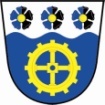  (včetně usnesení ) z     2 . veřejného zasedání zastupitelstva  OBCE Teplička,které se koná  ve čtvrtek    dne 16.4.  2020 na OÚ v Tepličce, č.p. 40,  od    18 :00     hod,a to za zvláštních bezpečnostních podmínek – viz nařízení vlády v době nouzového stavupřítomnost zastupitelů (i případných hostů) je  doložena  prezenční  listinou.Jednání zastupitelstva obce zahájila  pí. Hana Bartošová, jakožto starostka v 18:00 hodin. Jednání řídila a provedla zápis. Předložila přítomným zastupitelům k podpisu prezenční listinu. Přítomni         4…    členové  zastupitelstva. Načež konstatovala, že zastupitelstvo obce je usnášení schopno. Jako ověřovatele zápisu byli určeni:   Tomáš Jelínek a Helena DobroňováNÁVRH USNESENÍ č.  2 .1. – Zastupitelstvo schvaluje jako ověřovatele zápisu Tomáše Jelínka a Helenu Dobroňovou a jako zapisovatelku starostku Hanu Bartošovouproběhlo hlasování   …  PRO   4   PROTI….0,    ZDRŽ….. 0,                     USNESENÍ č. 2 .1 .   -  JEDNOHLASNĚ SCHVÁLENOStarostka navrhla  formu hlasování pro všechny body VZ – VEŘEJNĚ = zvednutím ruky tak, jak je uvedeno i v jednacím řádu obce.  Dala  hlasovat o formě hlasování (veřejně)NÁVRH USNESENÍ č.   2  .2. – zastupitelé souhlasí s „veřejným“ hlasováním pro všechny body zasedáníproběhlo hlasování   ….  PRO  4   PROTI….0,    ZDRŽ….. 0                       USNESENÍ č. 2 .2.   -  JEDNOHLASNĚ SCHVÁLENODále předložila  usnesení z minulého -1. VZ – ze dne 16.4 .2020. Bodem k  projednání  z předešlého VZ s úkolem bylo:    - viz bod 4) projednat a schválit OZV (včetně bodu 7d) projednat hluk v obci) – tyto body budou vzhledem k omezení VZ projednány na dalším – nejbližším možném VZ v běžném režimu							Přednesla program probíhajícího VZ. Všichni zastupitelé byli včas pozváni na dnešní VZ, pozvánka byla vyvěšena a úřední desce i ele. úřední desce dne 7.4.2020Do bodu různé  nenavrhla starostka nic  projednat.Starostka  požádala přítomné  o další návrhy. Proběhlo hlasování  o programu jak shora uvedeno, přičemž  jiné návrhy vzneseny nebyly.NÁVRH USNESENÍ č.2.3. – zastupitelé souhlasí s navrženým programem veřejného zasedání tak, jak je shora uvedenoproběhlo hlasování   …  PRO  4     PROTI….0,    ZDRŽ….. 0                     USNESENÍ č.2 .3.   -  JEDNOHLASNĚ SCHVÁLENO1) prvním bodem veřejného zasedání bylo projednat a schválit žádost SK Teplička o poskytnutí individuální dotace z rozpočtu OBCE Teplička. Žádost ze dne 6.2.2020 byla zastupitelům předložena k nahlédnutí. Tito se s žádostí seznámili a souhlasí – schvalují poskytnutí dotace ve výši 50.000,-Kč jak je uvedeno v žádosti. Starostka předložila i návrh veřejnoprávní smlouvy č. 1/2020. Zastupitelé neměli připomínek a se zněním smlouvy taktéž souhlasí.NÁVRH USNESENÍ č.  2 .4. – ZO souhlasí – schvalují poskytnutí dotace SK Teplička z rozpočtu OBCE Teplička ve výši 50.000,- Kč a taktéž souhlasí a schvalují návrh veřejnoprávní smlouvy č. 1/2020proběhlo hlasování   …  PRO  4   PROTI….0,    ZDRŽ….. 0                        USNESENÍ č.  2.4 .   -  JEDNOHLASNĚ SCHVÁLENO2) dalším bodem k projednání bylo schválit RO č. 1/2020. Starostka předložila zastupitelům znění RO a tito neměli ke znění námitek a souhlasí - schvalujíNÁVRH USNESENÍ č.  2 .5 . –  ZO schvaluje RO č. 1/2020proběhlo hlasování   … PRO 4    PROTI….0,    ZDRŽ… 0      		USNESENÍ č.  2.5.   -  JEDNOHLASNĚ SCHVÁLENO3) V dalším bodě starostka předložila zastupitelům k prostudování „ pravidla pro udělování čestného občanství obce Teplička“. Zastupitelé neměli k návrhu připomínek a  schvalují tyto „pravidla“. Stanovují termín pro návrhy udělení čestného občanství obce Teplička do 30.6.2020NÁVRH USNESENÍ č.   2 .6 . – ZO schvalují „pravidla pro udělování čestného občanství obce Teplička“. Dále schvalují termín k podání návrhu na udělení čestného občanství do 30.6.2020proběhlo hlasování   …  PRO  4   PROTI….0,    ZDRŽ….. 0                       USNESENÍ č.   2.6 .   -  JEDNOHLASNĚ SCHVÁLENODalší body k projednání navrženy nebyly,  do diskuse se nikdo nepřihlásil a  proto starostka jednání ukončila v 19:10    hodin.Veškeré materiály předložené zastupitelům k projednávaným bodům  jsou uloženy u zápisu v šanonu „veřejná zasedání 2020“Vyhotoveno v Tepličce dne 24.4. 2020Ověřovatele:          Tomáš Jelínek                     ……………………………………….		        Helena Dobroňová                    …………………………………………….	           Zapsala: starostka Hana Bartošová……………………………………………………………….                               ………………………………………………………………………    	Místostarosta: Tomáš Jelínek					Vyvěšeno dne  24.4.2020 						Sejmuto dne:           2020Termín      3 . VZ  nebyl  přesně stanoven, ale bude se konat nejpozději do konce května 2020